Contact Details  Name   Qusai    BSc. Electrical Engineer  Email:       qusai.370815@2freemail.com Nationality JordinianLanguages  Arabic and EnglishCareer Highlights (Total 24 years of experience in)Experiences in  Electrical Infrastructure Road & Landscape works:-Experience in Road & Landscape Electrical works , approved as Site electrical Engineer for road Infrastructure and Pumping stations At Al Marfa’a Hotel,Habsan, Sahil & A’asab ( Matrix Electro- Mechnical Contarctos ),Aproved as Electro-Mechanical Supervisour  for per cast - per strissed slab schools in Khalifa A & Al Qua’a ( Abu – Dhabi & Al Ain Works Depatrtments)  and approved as Works Department  -Electrical Engineer/  Building Projects Sector   responsible for electrical works and supervising of various types of Road Street,Bridge ,  Tunnels Lighting , Underpass Lighting, Pumping Stations, Landscape Lighting for various electrical systems & services.                                                                (See the following Experience full details)Experiences in Buildings Sevices works:-Experience in different Electrical systems,  Services for various types of Projects along various types of Government Hospitals ,Clinics, Mosques & Schools,Commercial, Industrial, High Rise Building, Mixed use,Mall, Domestic, Service Buildings for different Projects.Approved as Electrical Engineer in the Department of Agriculture & Municipalities of Abu Dhabi & Al Ain and Works Department.                                                             (See the following Experience full details)        C - Experiences in Buildings Sevices works:- Experience in different Electrical systems,   [ i.e.18 way LV panales with HRC fuse carriars ,6/8 way FP’s ,ST’s & installing DEM’s for AADC esteemed Customers in Al Ain Westren Region,HSEQ Authourized Person : AP1 & AP2 responsible for all new connections & Shut/Downs. Good in using Maximo, GIS & CC&B softwars. Services for various types of Projects along various types of Government Hospitals ,Clinics, Mosques & Schools,Commercial, Industrial, Mixed use,Mall, Domestic, Service Buildings for different Projects.Approved as Projects/ Operation - Electrical Engineer in AADC – Al Ain ( ADWEA- Group ) .                                                                                            (See the following Experience full details)10/01/1999    Society of Engineers - member ship No.:4783 , UAE.06/10/2009 – 16/02/2016 AADC Authorization Person Certificate, Al Ain Distribution Company, AADC HSEQ Authorization Staff  CAT: AP1 & AP2 Operation of LV /HV equipment’s Certificate No. : S - 247.   Area: City Region, in Al Ain, UAE.Professional History Summary:Jan. 2016 – Present   Line Engineering ConsultantsAl Ain – UAE.      July 2007 – Nov. 2015      Al Ain Distribution Company      (ADWEA - Group),  Al Ain – UAE.      Sept. 2006 - July 2007       Department of Municipalities and Agriculture    Building Projects Sector  / Abu Dhabi, UAE.    (Consultant).March 2001 – Sept.2006    Department of Municipalities and Agriculture formally Public Works Department Al Ain (Governmental Buiding Directorate & Minor Projects), / AlAin , UAE.        (Gov. Employee). Aug .2000 - Jan. 2001     Al Suweidi Engineering Consultant Bureau                 Abu Dhabi - UAE     Electrical Supervisor Jan. 2000 - Jul. 2000       Al Khozma Engineering Consultant,        Abu Dhabi - UAE       Electro - Mechanical Supervisor    Jul.1998 - Nov.1999                 Matrix Construction       Abu Dhabi - UAE                                     (Mechanical & Electrical Contractors)                     Field Electrical Engineer   Oct. 1996 - Apr. 1998             Al - Reef Company          Al  Zarqa – JordanElectrical EngineerAcademic Qualifications &Training Courses:Designing of electrical systems for buildings, roads and bridges sponsored by Team Emirates, a Member of International Federation for Training and Development Organization: 2004. Certificate of participation for attending the training course on construction and management of work team: 2005.Program of exchanging engineering experiences in Dept. of   Municipalities & Agriculture - Abu Dhabi: 2005.Certificate of completion for attending the programme entitled Project Procurement & Contract Management   sponsored by EuroMaTech - Dubai: 2007.Certificate of completion for attending the programme entitled Strategic Project Management: Achieving ADWEA Organizational Goals - Dubai : 2009.Certificate of participation for attending the training course onTransformer Operational Principles Section & Troubleshooting sponsored by Al Rowad for Training & Development – Al Ain 2012.My Full detailed ExperienceMy Experience in Electrical works along with site supervision for deferent Electrical fields and various types of Industrial/ Energy and Domestic Road infrastructure Projects covers most of the aspect such as :- Hotels , Helipad , 600 prayers Mosques, High Colleges, Public Schools, Hospitals, Medical Store, HHS Palaces with landscape decorative lighting, infrastructure for (1008 Low Cast Houses) with the Street lighting,Bridge, , ADCO Subcontract in Habshan, Sahill & A’asab Industrial factory High Rise Building with sophisticated podiums and  Service Apartment Hotel, Mixed use Building, Domestic Building, Service Building, Stadium & Sport Clubs, Villas,(360 Low cost houses), Drainage Pumping station, Fire pumping station, Electrical Power Supply Substation & Electrical Power Distributions System ,Sewage Treatment Station, Water Treatment Station, Water pump Plants and Irrigations Systems, Swimming Pools, Fire Fighting Systems, (MCC) motor control center for Chiller (A/C) Plant for different projects. Supervision of different electrical scopes of works for various types of Buildings and Roads, underpass landscape for different Projects covers most of the aspect such as :         (with Electrical Design experience)Lighting Systems External, Internal, Decorative, Dimming and Emergency Lighting System and control for different type of buildings, roads, Tunnel underpass, Landscape along with light calculations. Low Voltage and Low Current System for different projects such as  :-Fire Alarm Systems and Emergency Lighting and Sound System, public address Systems and Fire fighting control Systems for different type of buildings, roads, tunnel and landscape.Communications and control & monitor System (Telephone, Structure Cable& Data System, Intercom, Computer Net Works System, SCADA System, CCTV System, (ITS) intelligent Traffic Signal, Hospitals Nurse call system, Access Control System, Irrigations Systems) for different type of buildings, roads, tunnel, underpass, landscape.Building Management BMS System, Hotels Management Systems, Access Control System, Power Management Systems, CCTV, SMATV, Integrations of ELV System with BMS, Parking intelligent system…….Security and Safety Systems ,CCTV System , Access Control System, etc, Sound System, public address System ,Computer Net Works Systems, Structure CableIP Security Systems works encompassing  Integrated Analogue and IP security solutions, CCTV, IP cameras, IP Access Control , time attendance, Perimeter Intrusion Detection , smart cards systems, card printers, RFID, biometrics, car barriers, motorized gates, turnstiles, under vehicle surveillance systems (UVSS), X ray machines, metal detectors, Parking system…,etc.The following different Electrical systems and Services for the above various types of Projects supervision different electrical scopes for various types of Buildings and Roads, underpass landscape for different Projects covers most of the aspect Such as :         (with Electrical Design experience)Lighting Systems External, Internal, Decorative, Dimming and Emergency Lighting System and control for different type of buildings, roads, Tunnel underpass, Landscape along with light calculations. Power & Generator Stations, substation & Standby Generator & Electrical Power Distributions Systems along with Power &Control Panels for different type of buildings, roads, Landscape along with feeder sizing & Protections and voltage Drop Calculations.Electrical Power Supply & Distributions & Standby Generator Stations with the required Main (M.D.B. & SMDB& FDB) and (A.T.S) (MCC) and Control Panels, Power factor & Harmonic Corrections and Filters Panel (Capacitor-Bank) along with different type of Electrical protection, Controller, power saving devices for different type of buildings, roads, tunnel, landscape.Earthing Protection System for different type of buildings, roads, tunnel landscape.Lightning Protection system for different type of buildings, roads, landscape.Career HighlightsSome of Detailed ExperienceJan. 2016 – Present   Line Engineering ConsultantsAl Ain – UAE.   Electrical Engineer ( consultant )July 2007 – Nov. 2015      Al Ain Distribution Company                                          Technical Services Section      Al Ain - UAE.Projects Engineer & Operation EngineerTasks and Responsibilities:Raising contracts documents using MAXIMO software.Raising POR’s, MR's, VOR’s & Generating Stock Issue        Reports by the aid of MAXIMO software.Engineer  for Electrical Supervision:Monitor and control the day to day activities of the electrical and mechanical inspectors i.e. site work inspection as well as inspection of the materials delivered in Contractors store. Ensure that inspections are carried out in time and quality of Installation and delivered materials is maintained as per the relevant specifications/standards as well as relevant local Authority’s regulations/requirements. Quality Surveillance, Inspection signs off on prime Contractor's Requests for Inspection.Monitoring that Site works are being undertaken in accordance with approved method statements and Inspection Test Plan (ITP).Daily Reporting of the prime Contractors.Instrumentation: field installation, calibration testing and Loop checking.Preparing Punch List.Experience of working on Building and infrastructure projects.Project management experience.Ability to priorities works effectively.Familiarity with IEC,IEE,BS, standards.Electrical Design experience.Roads Electrical Infrastructure & Pumping Stations MEP- Engineer for Al Ain Roads Responsible of site Redesign and supervision ,submittals reviews of contractors and suppliers, Material & equipment factory inspections, Site supervision including testing, commissioning and closeout activities. Ensure that inspections are carried out in time and quality of Installation and delivered materials is maintained as per the relevant specifications/standards as well as relevant local Authority’s regulations/ requirements.Issuing Site Handing Over Certificates, Payment .Issuing Site Handing Over Certificates including but not           limited to Advanced Payments, PAC’s up till the      issuance of the FAC's.Responsible  of  approvals  in  regard  of  all  LV Electrical  &  related Civil  material       submittals based on the updated Approved ADWEA's                Vendors/ Manufacturers Lists available on MAXIMO.Involved in estimating Annual Budgets of all LV       Tenders, Equipments & Cables…,etc.Involved in updating the Specifications of Electrical works to suit AADC requirements. Preparing Annual Accruals, AIS Capex Data & Monthly Reports  for all the  planned,                 running, expired & closed contracts.Involved in LV works Material Inspection at Manufacturer / Vendor premises.Supervising renovation of 25 LV Panel Boards ,      4000 ST’s & 2500 FP’s in Al Ain Region.Approved HSEQ Authorized Person:         AP1 & AP2,LV/HV.Contractors supervised:Net Electro.Al Barak.Aceco.Sep. 2006 - July 2007         Department of Municipalities and Agriculture, Building Projects Sector Abu Dhabi  - UAE. Electrical Engineer ( consultant )Resident MEP Engineer - for Supervising of the Electrical,Mhechnical & Plumping  works along with 12 Nos. Utility Permises dedicated for 800 Nos. camel manors,Road Infrastructure and Pumping Stations. At Al Wafiya & Dhahirat Al Teeb /Abu Dhabi.  Tasks and Responsibilities:Design of electrical installations.Raising tender documents.Contract evaluation.Responsible of approvals of Electrical submittals.Supervising as requirements of the electromechanical installations.Preparation of contractor's payments. Responsible of approvals of Mechanical submittals.Supervising as per requirements of Electrical and Mechanical installations, complete water rising and distribution system including water storage tanks, water - lifting pumps, booster pumps, automatic control, fire extinguishers, fire hose reels, fire pumps, gas distribution systems, split units, package units and window A/C units.Mar. 2001- Sept. 2006        Department of Municipalities and Agriculture, ( Formely Works Dept.), Al Ain  - UAE.Electrical Engineer ( Gov. Employee)        Electrical Power Supply & Distributions & Standby Generator Stations with the required Main (M.D.B. & SMDB & FDB) and (A.T.S) (MCC) and Control Panels, Power factor & Harmonic Corrections and Filters Panel (Capacitor-Bank) along with different type of Electrical protection, Controller, power saving devices for different type of buildings, roads, tunnel, landscape.Tasks and Responsibilities:Responsible of Electro - Mechanical tenders.A member of construction and maintenance approval committee.Responsible of maintenance of Electrical installations      ( LVAC & Extra LV ) for Al Ain Hospitals, 10 Nos.  Al Ain Clinics, 10 Nos. Modern schools, 25 Nos. Mosques, 2 Nos. Stadiums and Government buildings …etc.Involved in design of electrical installations.A member of examination committee made for newly appointed consultants/supervisors. Committee Member for handing over Mercury Hotel, Jabal Hafeet, Al Ain.  Committee Member for renovation of   the whole electrical items intended for maintenance bookContractors supervised:1. Al Dhafrah.2. Memco.Committee Member for handing over Mercury Hotel, Jabal Hafeet, Al Ain.  Committee Member for renovation of   the whole electrical items intended for maintenance bookContractors supervised:1. Al Dhafrah.2. MemcoThe approval of shop drawings and the Material, checking of B.O.Q. invoices, payment certificates, supervision of electrical installations works at site. Aug .2000 -  Jan. 2001     Al Suweidi Engineering Consultant Bureau      Abu Dhabi  – UAE.        Electrical Supervisor for Unility Premises Responsible of site Redesign and supervision ,submittals reviews of contractors and suppliers, Material & equipment factory inspections, Site supervision including testing,               commissioning and closeout activities. Ensure that inspections are carried out in time and quality of Installation and delivered materials is maintained as per the relevant specifications/standards as well as relevant local Authority’s regulations/requirements.Modern High School At Al Qua’a -  AL Ain ,UAE.   Electrical Supervisor  Tasks and Responsibilities: Responsible of approvals of Electrical submittals.Supervising as requirements of the Electrical , Fire alarm , Public address    system , Audio systems consisting of sound reinforcement , Video Projection system stage lighting , as well as , Dimming system .Jan. 2000 -  Jul. 2000    Al Khozma   Engineering Consultants    Abu Dhabi – UAE.        Electro - Mechanical Supervisor Responsible for Building Electrical Services Design, preparation of drawings, B.O.Q, specifications, Design Noc approval from the relevant Local Authority’s to ensure that the Design is as per there regulations/requirements.Primary School At Khalif A -  Abu Dhabi ,UAE. ( Pre Cast Pre Stressed )Electro - Mechanical Supervisor Tasks and Responsibilities: Responsible of approvals of Electrical/Mechanical submittals.Supervising as per requirements of Electrical and Mechanical installations, complete water rising and distribution system including water storage tanks, water - lifting pumps, booster pumps, automatic control, fire extinguishers, fire hose reels, fire pumps, gas distribution systems, split units, package units and window A/C units.Check all contract document and review and approve the shop drawing accordingly.Check and approve the measurement and payment certificatesCheck and approve the change orders (Time & Money Variation) related to electrical / mechanical works.Coordinate with the concerned utilities’ authorities.Check-up the projects Handing over and preparing the Handing over snag list.Follow-up and control the execution of Electrical/Mechanical works at site to conform to specifications and achieve best quality.Jul.1998 - Nov.1999          Matrix Construction   Abu Dhabi - UAE                                     (Mechanical & Electrical Contractors)Field Electrical Engineer       Tasks and Responsibilities:Responsible for installation, Testing, Commissioning of M.V., and L.V. cables at Equipment and transformers on various projects in U.A.E.[ e.g. Hotel At Al Marfa].Supervising the installation of  single phase distribution boards, final three phase MCB distribution boards , main / sub - main MCCB panels , capacitor bank units ,  isolators, MCCB`s , RCCB`s , RCBO`s , ELR`s  and ACB`s.Execution for different types of projects and preparing shop drawings.   Follow up and control the Executions of electrical works       at site  to  conform to specifications and achieve  best  quality.Co-ordinate with Consultant and the Main Contractor and other subcontractors together with Co-ordinate with the concerned utilities’ authorities.Oct. 1996 - Apr. 1998             Al - Reef Company                                  Al  Zarqa - Jordan   Electrical Engineer     Tasks and Responsibilities:Supervising the installation of all type of light fitting (interior – exterior), lighting poles, and lighting control cabinets in the Primary School & KG.Supervising maintenance and preventive maintenance of buildings. Oct. 1994  - Sept. 1996                                    ELICO.                           Amman - Jordan          (Distribution Transformer Company)  Trainee Electrical Engineer   Tasks and Responsibilities:Involved in the construction, and repair of 50 K.V.A. to 1500 K.V.A. Distribution transformers 11/0.415 K.V. with off - load taps changer. Controlling of manufactured transformers using Routine Tests such as :Voltage and Vector group tests (Turns ratio tests).High and Low voltage tests.Induced voltage tests.Resistance tests.Shorts and No load tests.Jan. 1992 - Sept. 1994                   Bright Star General               Amman - Jordan Electrical EngineerTasks and Responsibilities:Electrification of buildings, control panel wiring and pump stations.RésuméQusai Jawad SaidProjects/ Operation Engineer - Electrical1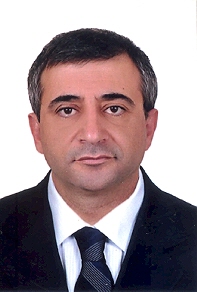 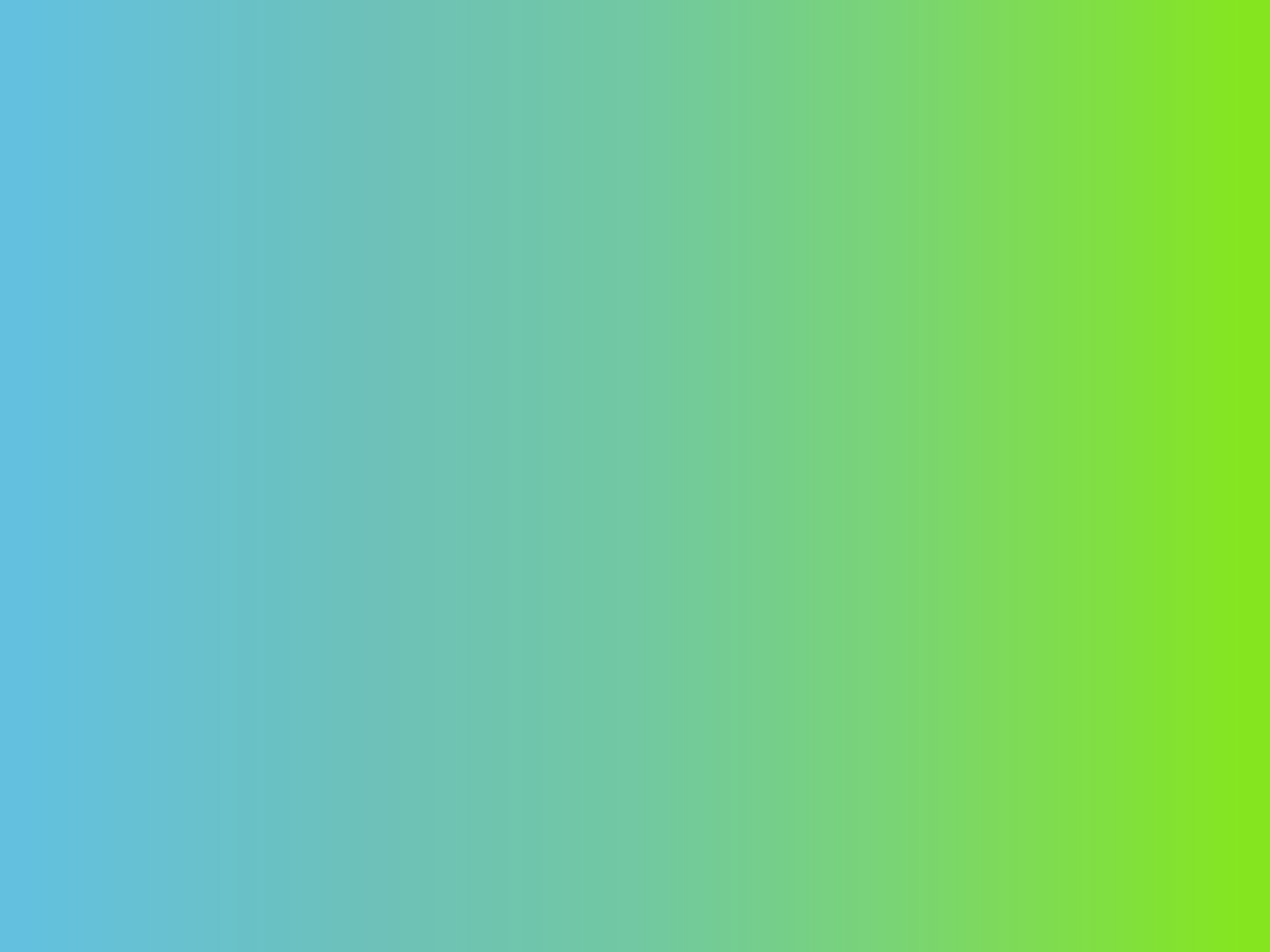 Oct. 1986 – Sep. 1991B.Sc. in Electrical Engineering, Technical University of Budapest / Budapest – Hungary. Jun. 1986General Secondary Certificate /Scientific branch /                Hawalli – Kuwait.